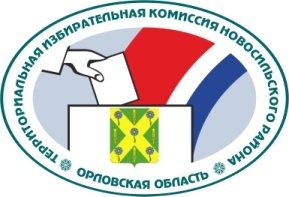 ОРЛОВСКАЯ ОБЛАСТЬТЕРРИТОРИАЛЬНАЯ ИЗБИРАТЕЛЬНАЯ КОМИССИЯНОВОСИЛЬСКОГО РАЙОНАРЕШЕНИЕ09 февраля 2022 г.                                                                  № 3/10г. НовосильВ соответствии с подпунктом «в» пункта 10 статьи 23 Федерального закона от 12 июня 2002 года № 67-ФЗ «Об основных гарантиях избирательных прав и права на участие в референдуме граждан Российской Федерации», постановлением Избирательной комиссии Орловской области от 27 января 2022 года № 3/13-7 «О Плане мероприятий по обучению членов избирательных комиссий и иных участников избирательного процесса, повышению правовой культуры избирателей (участников референдума) на территории Орловской области на 2022 год», во исполнение решения территориальной избирательной комиссии Новосильского района от 9 февраля 2022 года № 3/9  «О Плане работы территориальной избирательной комиссии Новосильского района на 2022 год», территориальная избирательная комиссия Новосильского района РЕШИЛА:1. Утвердить План мероприятий по обучению организаторов выборов и иных участников избирательного процесса, повышению правовой культуры избирателей (участников референдума) на территории Новосильского района на 2022 год (прилагается).	2. Размещать информацию о проведенных обучающих мероприятиях на сайте территориальной избирательной комиссии Новосильского района. 3. Обеспечить своевременный ввод данных об обучении и тестировании членов избирательных комиссий и резерва составов участковых комиссий в задачу «Кадры» Государственной автоматизированной системы Российской Федерации «Выборы».4. Контроль за выполнением настоящего решения возложить на секретаря территориальной избирательной комиссии Новосильского района Абрамкину Н.В.5. Разместить данное решение на сайте территориальной избирательной комиссии Новосильского района в информационно-телекоммуникационной сети «Интернет».Председатель территориальнойизбирательной комиссии 					         Е.А. ХолодоваСекретарь территориальнойизбирательной комиссии      					         Н.В. АбрамкинаУтвержденрешением территориальной избирательной комиссии Новосильского района от 9 февраля 2022 года № 3/10План мероприятийпо обучению организаторов выборов и иных участников избирательного процесса, повышению правовой культуры избирателей (участников референдума) на территории Новосильского района на 2022 год О Плане мероприятий по обучению организаторов выборов и иных участников избирательного процесса, повышению правовой культуры избирателей (участников референдума) на территории Новосильского района на 2022 год№п/пНаименование мероприятийСроки исполненияОтветственные исполнители1. Обучение организаторов выборов и иных участников избирательного процесса1. Обучение организаторов выборов и иных участников избирательного процесса1. Обучение организаторов выборов и иных участников избирательного процесса1. Обучение организаторов выборов и иных участников избирательного процесса1Участие в тематических семинарах по вопросам, связанным с деятельностью ТИК (в том числе в режиме видеоконференции)в течение годаПредседатель ТИКСекретарь ТИК2Обучение председателей, заместителей председателей и секретарей ТИК по основным изменениям в действующем законодательстве и практике его применения в течение годаПредседатель ТИКСекретарь ТИКСА КСА ТИК3Обучение членов территориальной избирательной комиссии Новосильского района  (далее – ТИК с правом решающего 
и совещательного голосав течение года в сроки, установленные Планом ТИК на 2022 год Председатель ТИКСекретарь ТИКСА КСА ТИК4Обучение членов участковых избирательных комиссий Новосильского района (далее  – УИК), резерва составов УИК в течение года в сроки, установленные Планом ТИК на 2022 год Председатель ТИКСекретарь ТИКСА КСА ТИК5Обучение по учебной программе «Правовые основы избирательного процесса и организации работы участковой избирательной комиссии», в том числе с использованием учебно-методического комплекса ЦИК России «Избирательное право и избирательный процесс в Российской Федерации»в течение годаПредседатель ТИКСекретарь ТИКСА КСА ТИК6Организация и проведение обучающих мероприятий с членами участковых избирательных комиссий (далее – УИК) по вопросам подготовки и проведения выборов в единый день голосования   июль-сентябрьпо планам ТИК на 2022 годПредседатель ТИКСекретарь ТИКСА КСА ТИК7Оказание правовой и методической помощи участковым избирательным комиссиям Новосильского района при подготовке и проведении выборов в органы местного самоуправленияиюль-сентябрьпо планам ТИК на 2022 годПредседатель ТИКСекретарь ТИКСА КСА ТИК2. Повышение правовой культуры различных категорий избирателей и других участников избирательного процесса, информационно-разъяснительная деятельность, мониторинг электоральной активности населения, совершенствование и развитие информационных технологий2. Повышение правовой культуры различных категорий избирателей и других участников избирательного процесса, информационно-разъяснительная деятельность, мониторинг электоральной активности населения, совершенствование и развитие информационных технологий2. Повышение правовой культуры различных категорий избирателей и других участников избирательного процесса, информационно-разъяснительная деятельность, мониторинг электоральной активности населения, совершенствование и развитие информационных технологий2. Повышение правовой культуры различных категорий избирателей и других участников избирательного процесса, информационно-разъяснительная деятельность, мониторинг электоральной активности населения, совершенствование и развитие информационных технологий1Проведение заседаний клуба избирателей «Выбор – наше будущее»в течение годаПредседатель ТИКСекретарь ТИК2Проведение Дня молодого избирателя в Новосильском районе в 2022 годумай, сентябрьПредседатель ТИКСекретарь ТИК3Организация и проведение творческих конкурсов для молодых и будущих избирателей в течение годаПредседатель ТИКСекретарь ТИК4Организация и проведение летней школы избирательного права.июль-августПредседатель ТИКСекретарь ТИК5Взаимодействие со СМИ по вопросам освещения деятельности организаторов выборов в течение годаПредседатель ТИК6Наполнение базы данных фото -, аудио-и видеоматериалов по итогам обучающих и иных мероприятий ТИК Новосильского районав течение годаПредседатель ТИКСекретарь ТИК7Участие в семинарах, совещаниях, конференциях, конкурсах и иных мероприятиях в соответствии с утвержденными ЦИК России   Концепцией повышения правовой культуры избирателей в Российской Федерации на 2022–2024 годы,  Планом работы Центральной избирательной комиссии Российской Федерации на 2022 год, Сводным планом основных мероприятий федерального казенного учреждения «Российский центр обучения избирательным технологиям при Центральной избирательной комиссии Российской Федерации» по обучению организаторов выборов и иных участников избирательного процесса, повышению правовой культуры избирателей в Российской Федерации на 2022 годв течение годаПредседатель ТИК8Участие в творческих конкурсах для молодых и будущих избирателей, приуроченных ко Дню молодого избирателя в Орловской области:- конкурсе «Мои выборы» среди молодых и будущих избирателей в 2022 году;-интернет-викторине «Время выбирать» среди молодых и будущих избирателей в 2022 годув течение годаПредседатель ТИК9Организация и проведение мероприятий, направленных на повышение правовой культуры различных категорий избирателей, приуроченных ко Дню народного единства, Дню Конституции Российской Федерации октябрь-декабрьПредседатель ТИК10Организация участия в  электоральном диктанте среди молодых и будущих избирателей август-октябрьПредседатель ТИК11Организация и проведение семинаров, круглых столов иных мероприятий по актуальным проблемам избирательного права и избирательного процесса, правоприменительной практики,  вопросам, связанным с повышением правовой культуры избирателей, развитием избирательной системы, совершенствованием избирательного законодательствав течение годаПредседатель ТИК12Проведение политико-правовых игр для молодых и будущих избирателей Новосильского района в течение годаПредседатель ТИК13Мониторинг и анализ информационных событий по вопросам избирательного  процесса в социальных медиа и сетевых изданияхежеквартальноПредседатель ТИК14Взаимодействие с библиотеками Новосильского района в сфере информационной, культурной, просветительской, научной и образовательной деятельности по вопросам, связанным с организацией и проведением выборов (референдума)в течение годаПредседатель ТИКСекретарь ТИК15Наполнение сайта ТИК Новосильского района в информационно-телекоммуникационной сети «Интернет» в течение годаПредседатель ТИК3. Мероприятия к единому дню голосования 11 сентября 2022 года 3. Мероприятия к единому дню голосования 11 сентября 2022 года 3. Мероприятия к единому дню голосования 11 сентября 2022 года 3. Мероприятия к единому дню голосования 11 сентября 2022 года 1Организация и проведение Дней открытых дверей в избирательных комиссиях Новосильского районамарт-апрель, август-сентябрьПредседатель ТИКСекретарь ТИК2Сбор фото- и видеоматериалов о ходе голосования в единый день голосования сентябрьПредседатель ТИКСекретарь ТИК3Подготовка сведений для мониторинга информационных материалов, размещенных в региональных СМИ по освещению деятельности избирательных комиссий Орловской области в ходе подготовки и проведения выборов в единый день голосования июнь-сентябрьПредседатель ТИКСекретарь ТИК4Размещение информационно-разъяснительных материалов на сайте  ТИК для организаторов и участников выборов под баннером «Единый день голосования 11 сентября 2022 года»июнь-сентябрьПредседатель ТИКСекретарь ТИК5Мониторинг электоральной активности молодых избирателей в Орловской области, в том числе впервые голосующих избирателейсентябрьПредседатель ТИКСекретарь ТИК6Участие в образовательной акции «Электоральный диктант» в 2022 годуавгуст-октябрьПредседатель ТИКСекретарь ТИК